Муниципальное  бюджетное общеобразовательное 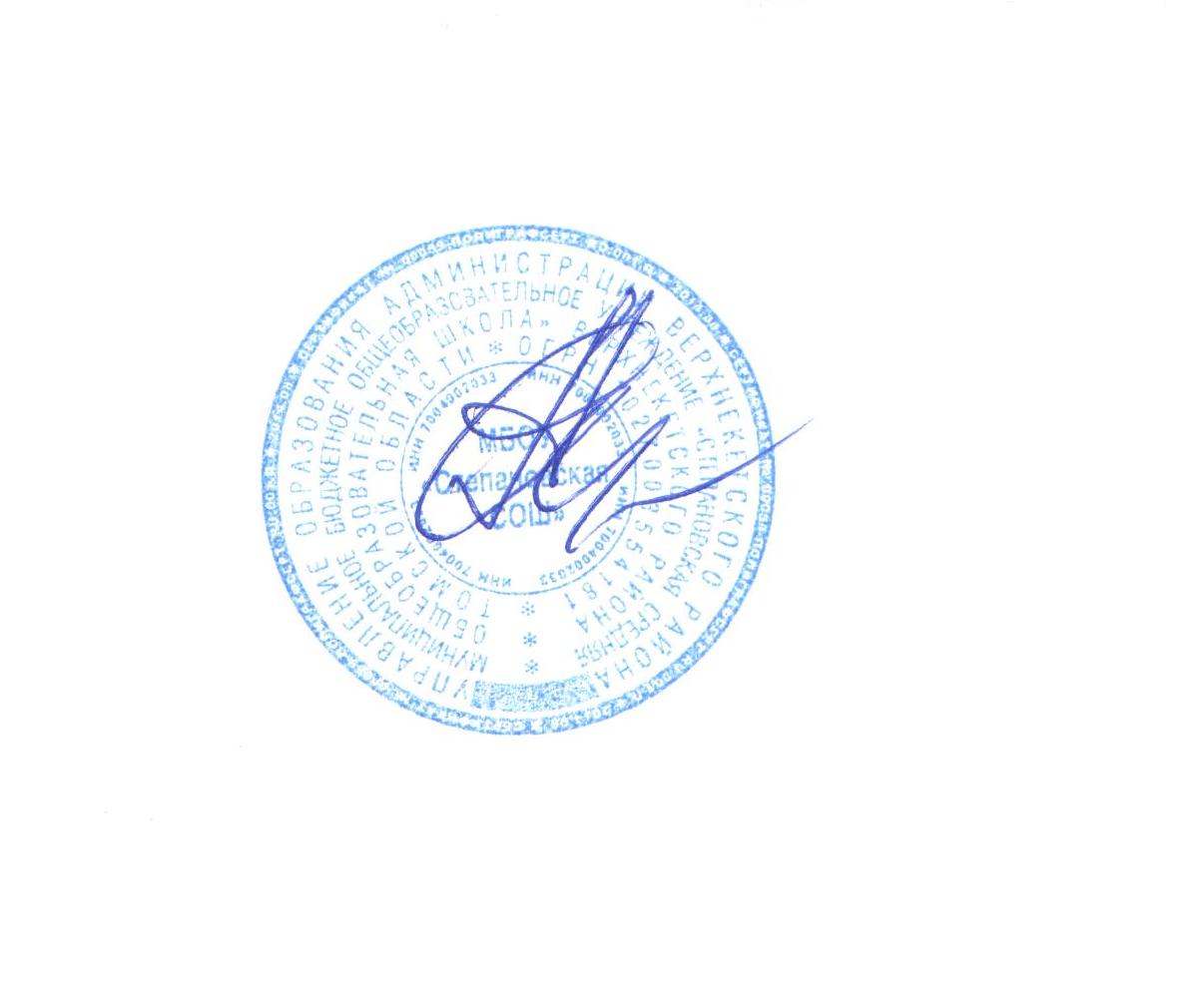 учреждение Томской области «Степановская средняя общеобразовательная школа»УТВЕРЖДАЮдиректор МБОУ «Степановская СОШ» 	___________	 А.А. АндреевПротокол от 29.08 2017 г.  № 1РАБОЧАЯ    ПРОГРАММАпо формированию элементарных математических представленийв предшкольной группе кратковременного пребыванияКоличество часов - 99Учитель: И.Б. Попцова Программа разработана на основе рабочей программы по  Н. Е. Веракса, Т. С.Комарова,М. А. Васильева Примерная основная общеобразовательная программа дошкольного образования «От рождения до школы» /Под редакцией – 2-е изд., испр. и доп. -  М.: МОЗАИКА-СИНТЕЗ, 2012. - 336 с.Пояснительная записка Данная программа предусматривает систематизацию знаний и формирование предпосылок для успешного освоения учебного математического материала.   Обучение математике является важнейшей составляющей начального общего образования. Этот предмет играет важную роль в формировании у младших школьников умения учиться.Начальное обучение математике закладывает основы для формирования приемов умственной деятельности: школьники учатся проводить анализ, сравнение, классификацию объектов, устанавливать причинно-следственные связи, закономерности, выстраивать логические цепочки рассуждений. Изучая математику, они усваивают определенные обобщенные знания и способы действий. Универсальные математические способы познания способствуют Целостному восприятию мира, позволяют выстраивать модели его отдельных процессов и явлений, а, также являются основой формирования универсальных учебных действий. Универсальные учебные действия обеспечивают усвоение предметных знаний и интеллектуальное развитие учащихся, формируют способность к самостоятельному поиску и усвоению новой информации, новых знаний и способов действий, что составляет основу умения учиться.Усвоенные в начальном курсе математики знания и. способы действий необходимы не только для дальнейшего успешного изучения математики и других школьных дисциплин, но и для решения многих практических задач во взрослой жизни.УМК: Н. Е. Веракса, Т. С.Комарова,М. А. Васильева Примерная основная общеобразовательная программа дошкольного образования «От рождения до школы» /Под редакцией – 2-е изд., испр. и доп. -  М.: МОЗАИКА-СИНТЕЗ, 2012. - 336 с.Новикова В. П. Математика в детском саду. Подготовительная  группа. – М. : Мозаика – Синтез, 2008. – 184с.Фалькович Т. А. , Барылкина Л. П.  Фомирование математических представлений: Занятия для дошкольников в учреждениях дополнительного образования. – М. : ВАКО, 2007. – 208 с. – (Дошкольники: учим, развиваем, воспитываем).Плакаты большого форматаЦвет. —М.: Мозаика-Синтез, 2010.Форма. — М.: Мозаика-Синтез, 2010.Цифры, —М.: Мозаика-Синтез, 2010.Цель программы:           Систематизация и освоение математических представлений.     Задачи:- познакомить с цифрами от 0 до 9;- совершенствовать навыки количественного и порядкового счета в пределах 10;- формировать первоначальные измерительные умения;- познакомить с плоскими геометрическими фигурами;- формировать пространственные и временные отношения;- способствовать увеличению объёма внимания и памяти. Содержание образовательной деятельности в соответствии с направлениями    развития ребенка 5,5-7 летФормирование элементарных  математических представленийКоличество и счет. Развивать общие представления о множестве: умение формировать множества по заданным основаниям, видеть составные части множества, в которых предметы отличаются определенными признаками. Упражнять в объединении, дополнении множеств, удалении из множества части или отдельных его частей. Устанавливать отношения между отдельными частями множества, а также целым множеством и каждой его частью на основе счета, составления пар предметов или соединения предметов стрелками. Совершенствовать навыки количественного и порядкового счета в пределах 10. Познакомить со счетом в пределах 20 без операций над числами. Знакомить с числами второго десятка. Закреплять понимание отношений между числами натурального ряда (7 больше 6 на 1, а 6 меньше 7 на 1), умение увеличивать и уменьшать каждое число на 1 (в пределах 10). Учить называть числа в прямом и обратном порядке (устный счет), последующее и предыдущее число к названному или обозначенному цифрой, определять пропущенное число. Знакомить с составом чисел в пределах 10. Учить раскладывать число на два меньших и составлять из двух меньших большее (в пределах 10, на наглядной основе). Учить на наглядной основе составлять и решать простые арифметические задачи на сложение (к большему прибавляется меньшее) и на вычитание (вычитаемое меньше остатка); при решении задач пользоваться знаками действий: плюс (+), минус (–) и знаком отношения равно (=). Величина.  Учить считать по заданной мере, когда за единицу счета принимается не один, а несколько предметов или часть предмета. Делить предмет на 2–4 и более равных частей путем сгибания предмета (бумаги, ткани и др.); устанавливать соотношение целого и части, размера частей; находить части целого и целое по известным частям. Формировать у детей первоначальные измерительные умения. Учить измерять длину, ширину, высоту предметов (отрезки прямых линий) с помощью условной меры (бумаги в клетку). Учить детей измерять объем жидких и сыпучих веществ с помощью условной меры. Дать представления о весе предметов и способах его измерения. Сравнивать вес предметов (тяжелее — легче) путем взвешивания их на ладонях. Познакомить с весами. Развивать представление о том, что результат измерения (длины, веса, объема предметов) зависит от величины условной меры. Форма. Уточнить знание известных геометрических фигур, их элементов (вершины, углы, стороны) и некоторых их свойств. Дать представление о многоугольнике (на примере треугольника и четырехугольника), о прямой линии, отрезке прямой. Учить распознавать фигуры независимо от их пространственного положения, изображать, располагать на плоскости, упорядочивать по размерам, классифицировать, группировать по цвету, форме, размерам. Моделировать геометрические фигуры; составлять из нескольких треугольников один многоугольник, из нескольких маленьких квадратов — один большой прямоугольник; из частей круга — круг, из четырех отрезков — четырехугольник, из двух коротких отрезков — один длинный и т. д.; конструировать фигуры по словесному описанию и перечислению их характерных свойств; составлять тематические композиции из фигур по собственному замыслу. Анализировать форму предметов в целом и отдельных их частей; воссоздавать сложные по форме предметы из отдельных частей по контурным образцам, по описанию, представлению. Ориентировка в пространстве. Учить ориентироваться на ограниченной территории (лист бумаги, учебная доска, страница тетради, книги и т. д.); располагать предметы и их изображения в указанном направлении, отражать в речи их пространственное расположение (вверху, внизу, выше, ниже, слева, справа, левее, правее, в левом верхнем (правом нижнем) углу, перед, за, между, рядом и др.). Познакомить с планом, схемой, маршрутом, картой. Развивать способность к моделированию пространственных отношений между объектами в виде рисунка, плана, схемы. Учить «читать» простейшую графическую информацию, обозначающую пространственные отношения объектов и направление их движения в пространстве: слева направо, справа налево, снизу вверх, сверху вниз; самостоятельно передвигаться в пространстве, ориентируясь на условные обозначения (знаки и символы). Ориентировка во времени. Дать детям элементарные представления о времени: его текучести, периодичности, необратимости, последовательности всех дней недели, месяцев, времен года.  Определения не даются. Учить определять время по часам с точностью до 1 часа.              Объем часов – 99 (3 часа в неделю).          Календарно – тематическое  планирование  Планируемые результаты    освоения учебного материалаОбразовательная область «Познавательное развитие»Сенсорное развитие:различает качества предметов (величина, форма, строение, положение в пространстве, цвет и т.п.);обследует предметы с помощью системы сенсорных эталонов и перцептивных действий;классифицирует и группирует предметы по общим качествам и характерным деталям.Формирование элементарных математических представлений:владеет (количественным и порядковым) счетом в пределах 10, соотносит цифру и количество предметов;решает простые арифметические задачи на числах первого десятка;использует способы опосредованного измерения и сравнения объектов по величине: длине, объёму, массе;ориентируется в пространстве и на плоскости;определяет временные отношения.№  темыТемаКол-во часовДатапланДата факт1.Вводное занятие. В мире цвета.104.092.Свойства предметов (цвет).106.093.Свойства предметов (форма и величина)108.094.Количество и счёт. Много и один.111.095.Количество  и счёт. Один – ни одного.113.096.Сравнение групп предметов115.097.Ориентирование в пространстве. Слева – справа.118.098.Ориентировка в пространстве. Пространственные отношения: над, на, под.220,22.099.Ориентировка в пространстве. Пространственные отношения: между, посередине.225,27.0910.Ориентировка в пространстве: справа, слева, впереди, позади, вверху, внизу1 29.0911.Величина. Длинный – короткий.102.1012.Величина. Широкий – узкий.104.1013.Величина. Толстый – тонкий.106.1014.Величина. Большой – маленький.109.1015.Свойства предметов (форма, величина)211,13.1016.Величина. Обобщение.116.1017.Ориентировка на плоскости.218,20.1018.Ориентировка на плоскости листа. Знакомство с тетрадью в клетку.223,25.1019.Геометрические фигуры: круг1 27.1020.Плоскостная геометрическая фигура: квадрат106.1121.Плоскостная геометрическая фигура: треугольник108.1122.Плоскостные геометрические фигуры: прямоугольник и овал.110.1123.Геометрические понятия: точка, отрезок, луч, прямая линия, кривая линия, ломанная линии.213, 15.1124.Отрезок. Луч.117.1125.Ломаная линия, многоугольник.120.1126.Геометрические фигуры, обобщение.122.1130.Геометрические задачи. Игра «Танграм».2 24,27.1131.Количество и счёт. Число и цифра 1.129.1132.Количество и счёт. Число и цифра 2. Знаки «+» и «=»201,04.1233.Сравнение групп предметов. Знаки равенства и неравенства.206,08.1234.Количество и счёт. Число и цифра 3.Состав числа.  Сложение.211,13.1235.Количество и счёт. Число и цифра 4. Состав числа. Вычитание.215,18.1236.Количество и счёт. Число и цифра 5. Состав числа.2 20,22.1237.Количество и счёт. Число и цифра 6. Состав числа.225,27.1238.Знаки: больше и меньше.229.12,12.0139.Количество и счёт. Число и цифра 7. Состав числа. 215,17.0140.Количество и счёт. Число и цифра 8. Состав числа.219,22.0141.Количество и счёт. Число и цифра 9. Состав числа.224,26.0142.Количество и счёт. Число и цифра 10. Состав числа.229,31.01,43.Число 01 02.0244.Количество и счет. Числовой отрезок.2 05,07.0245.Числа 1 – 10. Счет прямой и обратный. 209, 19.0246.Количество и счет. Сравнение чисел. Знаки сравнения.221,23.0247.Количество и счет. Перестановка слагаемых (частей) – основное свойство сложения. 126.0248.Количество и счет. Состав чисел в пределах первой пятерки чисел из двух меньших.228.02,02.0349.Количество и счет. Состав чисел в пределах 10 чисел из двух меньших.105.0350.Количество и счет. Закрепление материала по теме.2 07.0351.Измерение массы.109.0352.Сравнение по объему.112.0353.Шар. Куб. Параллелепипед.114.0354.Величина. Сравнение предметов по длине, массе, объему.116.0355.Деление целого на 2 (4) равные и неравные части.119.0356.Ориентировка во времени. Утро, день, вечер, ночь.221.03,02.0457.Ориентировка во времени: сутки, неделя, месяц, год.204,06.0458.Ориентировка во времени. Часы.309,11,13.0459.Количество и счет. Задача. Структура задачи.316,18,20.0460.Количество и счет. Решение задач на нахождение целого (суммы).323.04,25.04,27.04,30.0461.Составление задач по картинкам и по условным обозначениям.202,04.0562.Счёт до 20.407,11,14,16.0563.Количество и счет. Решение задач на смекалку.118.0564.Количество и счет. Решение задач на смекалку, имеющих несколько вариантов решения.121.0565.Итоговое занятие по всему пройденному материалу.223, 25.05СОГЛАСОВАНО                                                      Заместитель директора по УРРезвых Т.П. /_________________/«29 » августа 2017 годаПРИНЯТОРешение педагогического советаМБОУ «Степановская СОШ» от «29 » августа 2017 г. протокол № 1